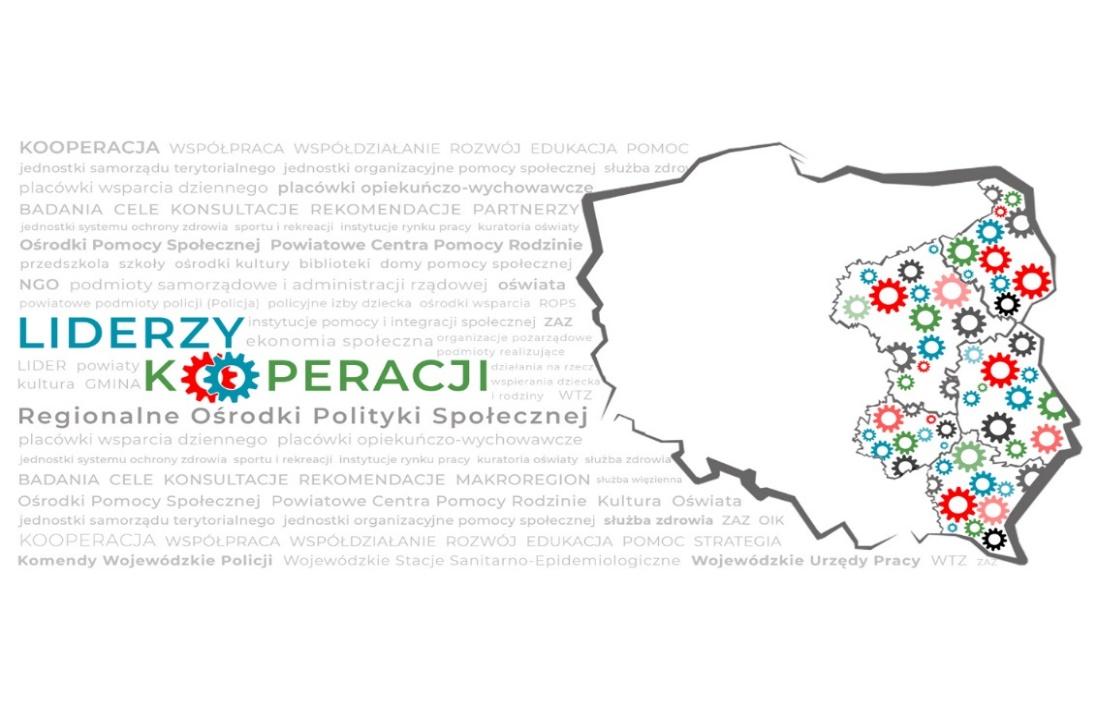 MODEL KOOPERACJIW GMINACH WIEJSKICHMETODOLOGIA OPRACOWANIA LISTY AKTYWNOŚCI I USŁUG Rzeszów – Białystok – Kielce – Lublin –Warszawa, Luty 2021METODOLOGIA OPRACOWANIA LISTY AKTYWNOŚCI I USŁUGCzas trwania zadania: trzy miesiące, po zawiązaniu PZK, podczas spotkań zespołu, aktualizacja minimum raz na pół roku.Odpowiedzialny: animator PCPR, przy współpracy animatora GOPS i PZKRekomenduje się, aby opracowanie listy powiatowo–gminnej było wstępnym, jednym z ważniejszych zadań Partnerskich Zespołu Kooperacji. Przygotowanie listy aktywności: Każda z instytucji uczestniczących w PZK przygotuje listę oferowanych przez siebie oraz zidentyfikowanych przez nią na własnym obszarze działania aktywności i usług realizowanych na rzecz: dzieci i młodzieży, rodzin z dziećmi, osób dorosłych,osób starszych, pracowników podmiotów, (wzór tabeli do uzupełnienia jest dostępny na Platformie Modelu).Istotne jest położenie nacisku na szczegółowość i dokładność, kompletność oraz aktualność zebranych informacji, gdyż buduje to wiarygodność listy aktywności oraz jej użyteczność.Za ostateczne przygotowanie i aktualizację listy odpowiada animator PCPR, który będzie zbierał, weryfikował i selekcjonował: informacje od uczestników PZK na temat świadczonych i zidentyfikowanych usług / aktywności, ogólnodostępne dane opublikowane na stronach internetowych instytucji i organizacji, dane z innych źródeł.Zaleca się krzyżowe weryfikowanie przygotowanych przez partnerów list usług i aktywności na spotkaniu PZK, co pozwoli na skuteczne sprawdzenie lepsze poznanie usług wzajemnych przez uczestników.Udostępnienie listy:Lista, po opracowaniu/aktualizacji zostaje zamieszczona na stronie internetowej gminy i powiatu.Efekt pracy zespołu w postaci opracowanej listy powiatowo-gminnej, w formie dokumentu może zostać zaprezentowany podczas spotkań PZK, na komisjach ds. społecznych, czy sesji Rady Gminy / Powiatu. Dokument można wykorzystać do programowania celów i kierunków działań o charakterze strategicznym - w tym tworzenia i aktualizacji Gminnej/Powiatowej Strategii Rozwiązywania Problemów Społecznych, programów pomocowych, projektów socjalnych i usług świadczonych przez podmioty w PZK, korzystając z wypracowanych standardów i innowacji, projektów już implementowanych oraz dobrych praktyk ze strony www.rops/platformy edukacyjnej.WZÓR GMINNO-POWIATOWEJ LISTY AKTYWNOŚCI I USŁUGLISTA AKTYWNOŚCI: POWIAT:				 GMINA: DATA SPORZĄDZENIA: 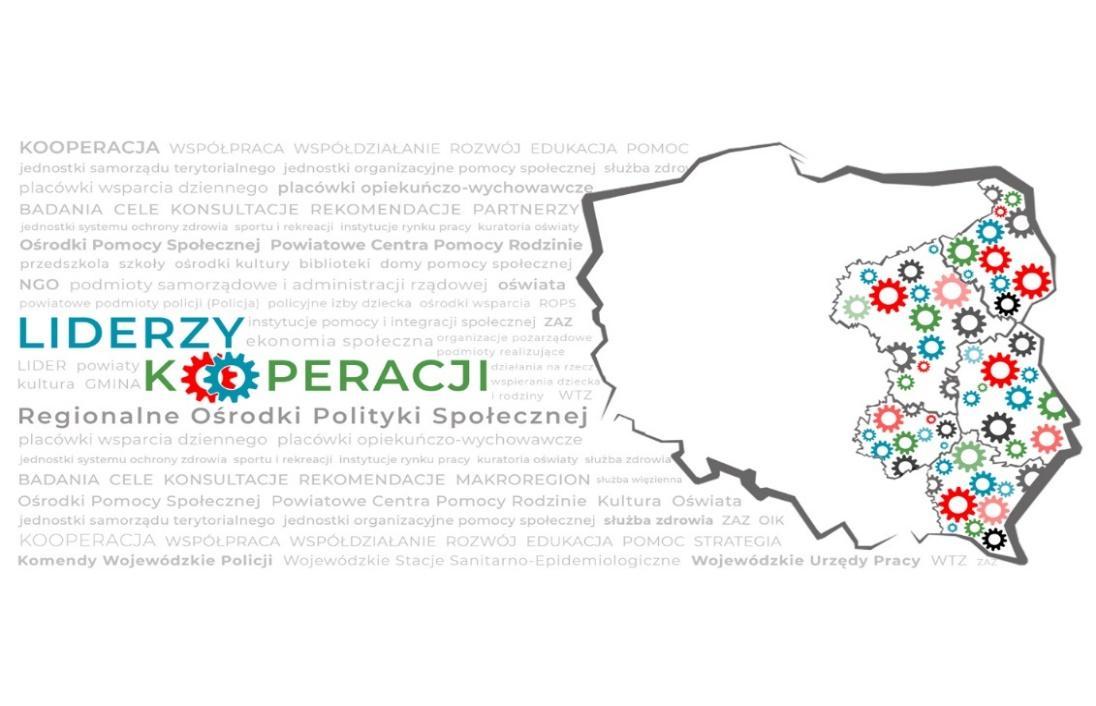 AKTYWNOŚĆ / USŁUGAREALIZATOR / MIEJSCOWOŚĆ/ DNI I GODZINYODBIORCYWARUNKIOBSZAR 
E-USŁUGI/AKTYWNOŚCI1)DZIECI I MŁODZIEŻ1)DZIECI I MŁODZIEŻ1)DZIECI I MŁODZIEŻ1)DZIECI I MŁODZIEŻ1)DZIECI I MŁODZIEŻKoło Wolontariuszy Szkoła Publiczna w LIPSKUWTORKI 16.00Młodzież 14-15 latOtwarta/Zgoda rodzicówXbrak2) RODZINY Z DZIEĆMI2) RODZINY Z DZIEĆMI2) RODZINY Z DZIEĆMI2) RODZINY Z DZIEĆMI2) RODZINY Z DZIEĆMI3) OSOBY DOROSŁE3) OSOBY DOROSŁE3) OSOBY DOROSŁE3) OSOBY DOROSŁE3) OSOBY DOROSŁEKoło Brydżowe REMIZA OSP W CZERWONYM ŚR-PIĄTKI 18.00 OTWARTA X4) OSOBY STARSZE4) OSOBY STARSZE4) OSOBY STARSZE4) OSOBY STARSZE4) OSOBY STARSZEKlub Seniora PON-SOBOTA 8.00-14.00PRACOWNICY PODMIOTÓWPRACOWNICY PODMIOTÓWPRACOWNICY PODMIOTÓWPRACOWNICY PODMIOTÓWPRACOWNICY PODMIOTÓWPRACOWNICY PODMIOTÓW